Итоговая  работа  по технологииученика 2 класса____________________________________________1.Рассмотри изделие. Определи материал, из которого можно его  выполнить. Запиши._________________________________________________________________________________________________________________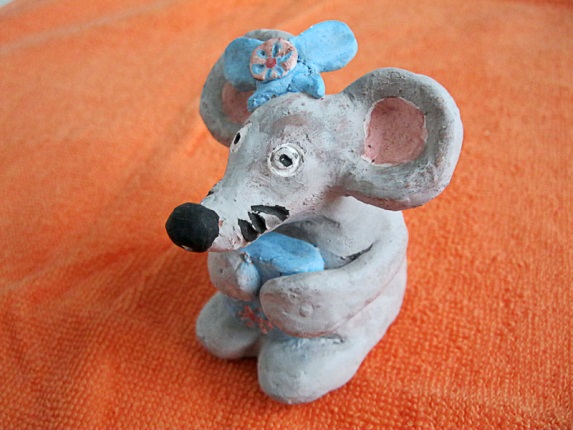 2.Прочитай название технологических операций. Пронумеруй порядок выполнения изделия.Выделение деталей. Раскрой.Сборка изделия.Разметка деталей.Отделка деталей.3.Отметь, какие правила необходимо выполнять на уроках технологииПередавай ножницы кольцами вперёд.Передавай ножницы лезвием вперёд.Иголку держи в игольнице.Иголку держи за толстую нитку, продетую в ушко.При разметке экономно используй бумагу.Каждую деталь размечай на новом листе.4. Что такое аппликация ?повторение элементов и рисунковоформление из кусков плоских материалов.5. Рассмотри изделие. Выполни по образцу.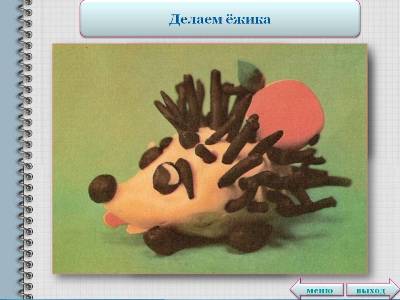 